   CELEBRATE THE SUN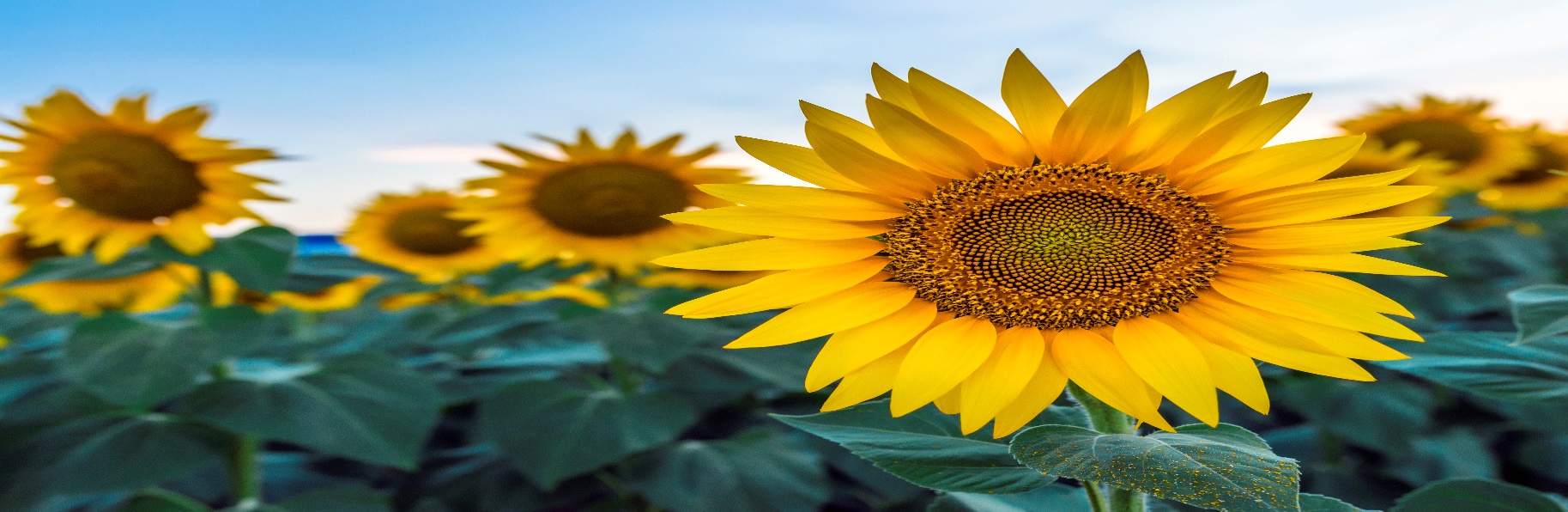    CELEBRATE THE SONSun. June 20th  2 – 4pm   Parish Church garden          refreshments     chat      creating